Lampiran 1. Bagan kerja uji pendugaan Coliform sampel air minum dalam     	 kemasan dan air minum isi ulangPengujian dilakukan dengan menggunakan seri tabung 3:3:3Lampiran 2.  Bagan kerja uji penegasan koli fekal dan non fekal dari sampel air minum isi ulang dari media LB ke media BGLBLampiran 3. Bagan kerja uji pemastian (lengkap) koli fekal (Escherichia coli) dari sampel air minum isi ulang dengan media EMB.Lampiran 4. Bagan kerja uji pewarnaan Gram koli fekal (Escherichia coli) dari sampel air minum.Lampiran 5. Hasil pengamatan uji pendugaan MPN coliform air minum dalam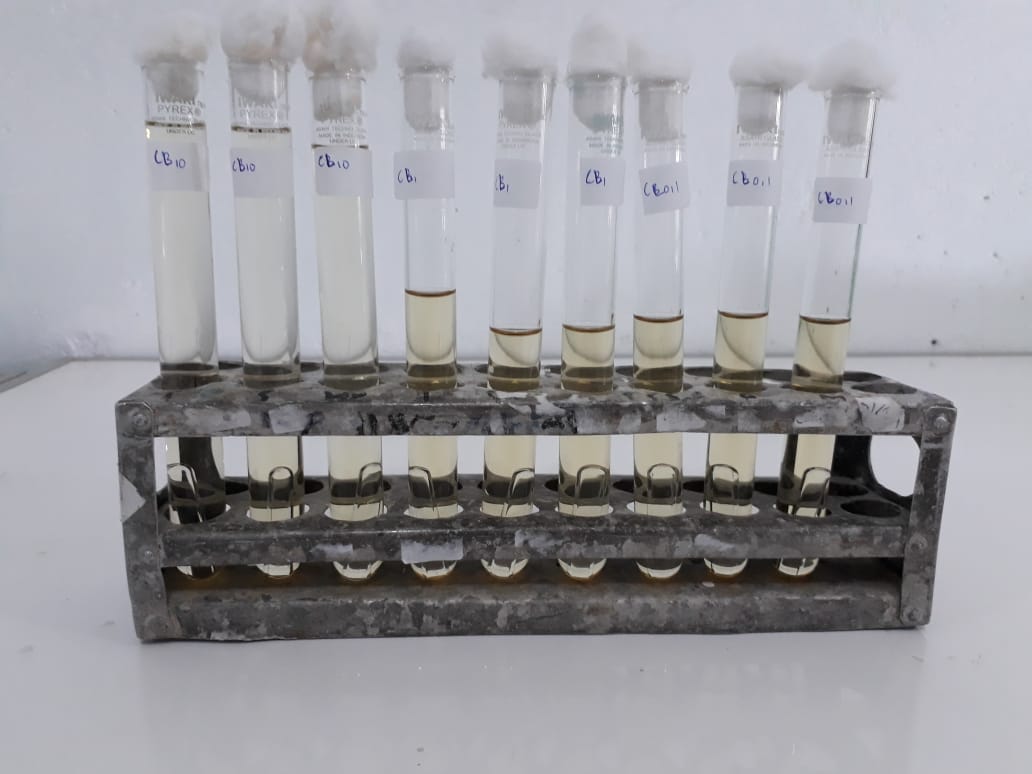  kemasan dan air minum isi ulang	Sampel 1(AMDK1) hasil negatif (-)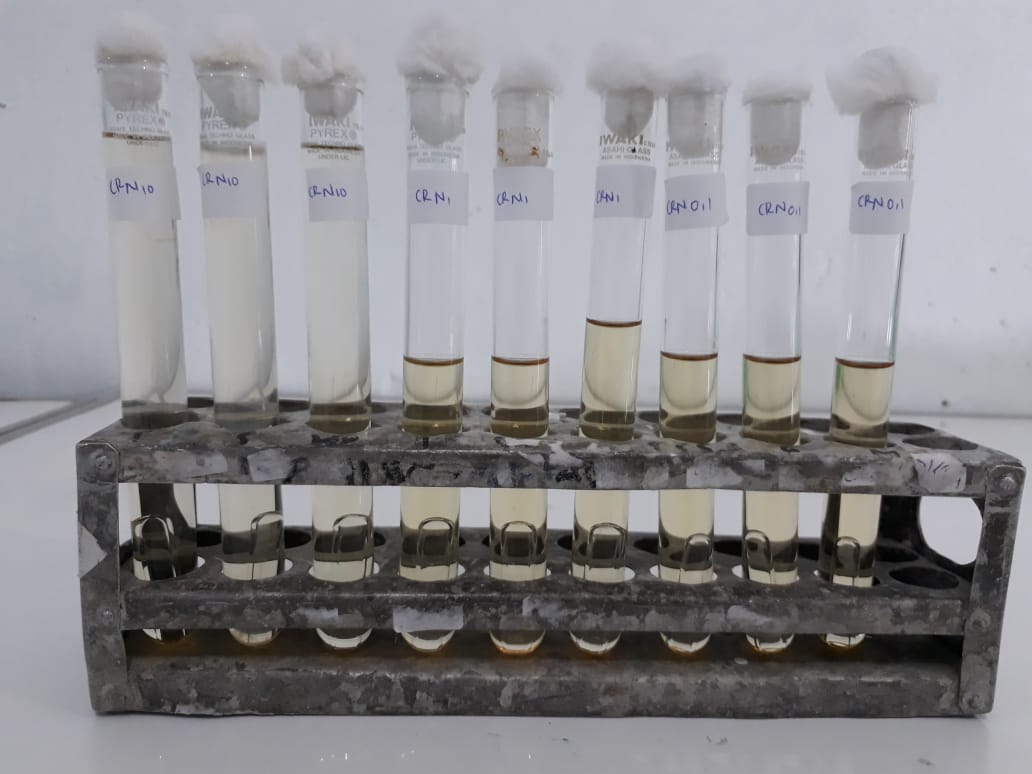 	Sampel 2 (AMDK2) hasil negatif (-)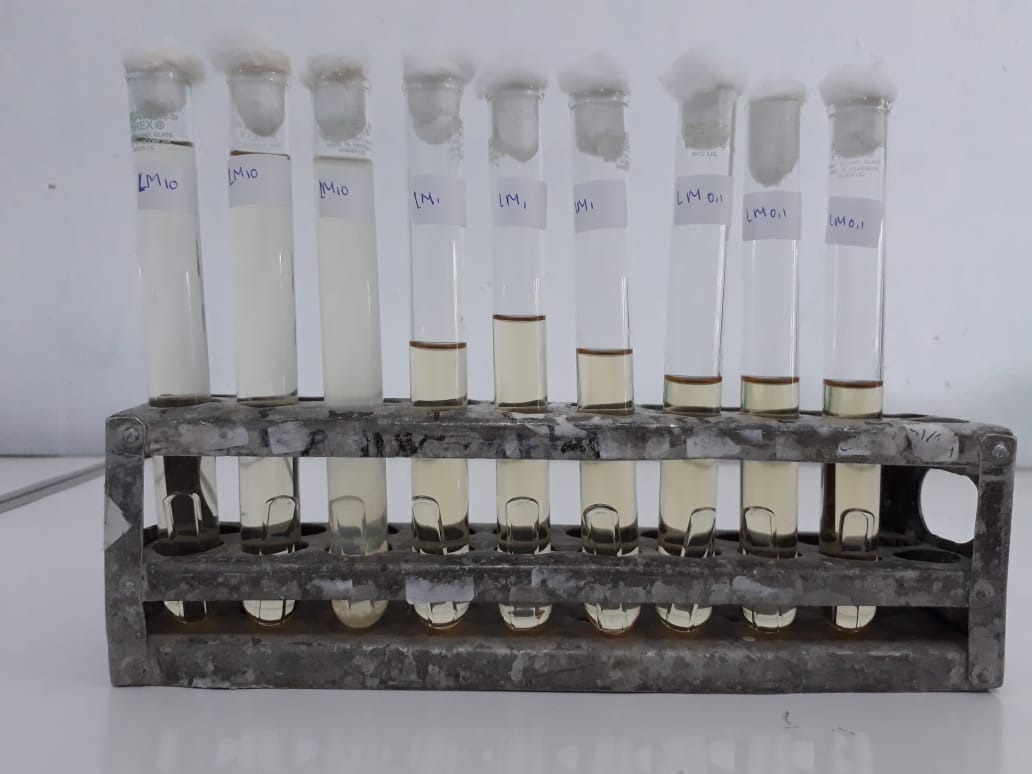                         Sampel 3 (AMDK3) hasil negatif (-)Lampiran 5. (lanjutan)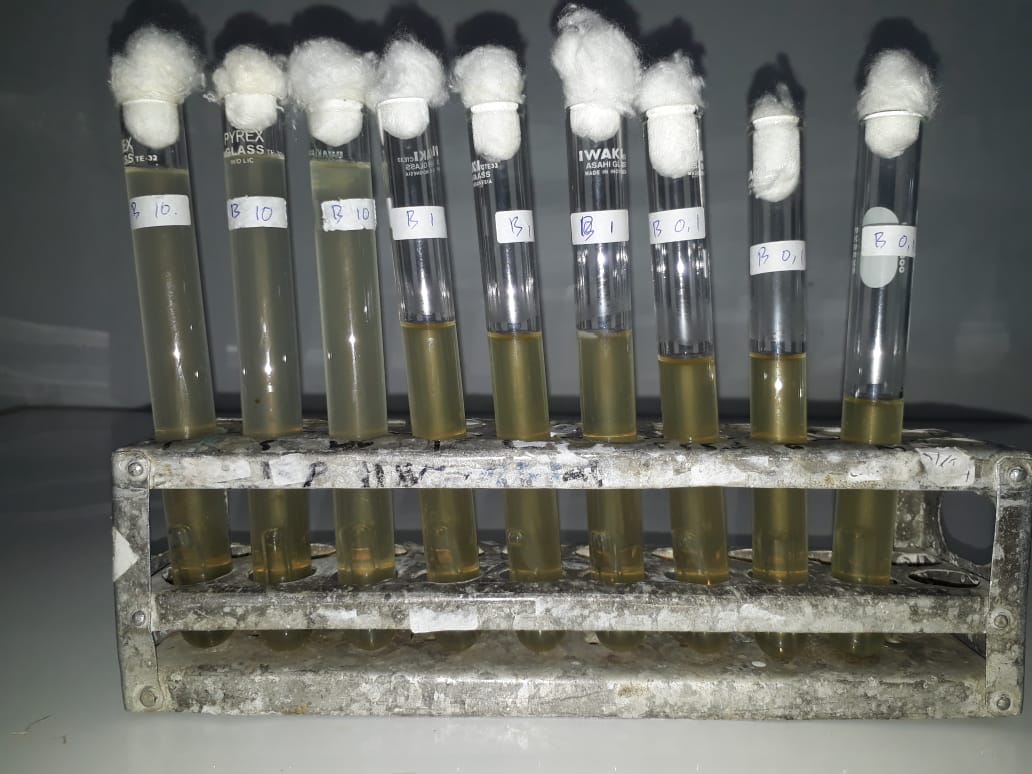                        Sampel 4 (AMIU1) hasil coliform positif (+)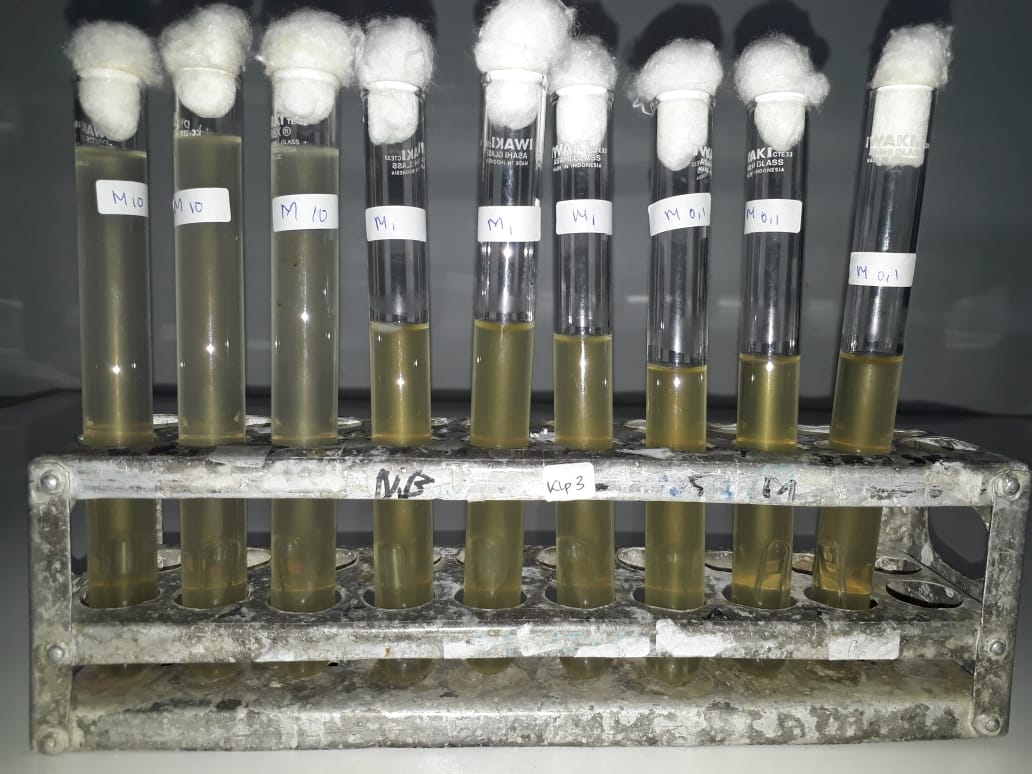                        Sampel 5 (AMIU2) hasil coliform positif (+)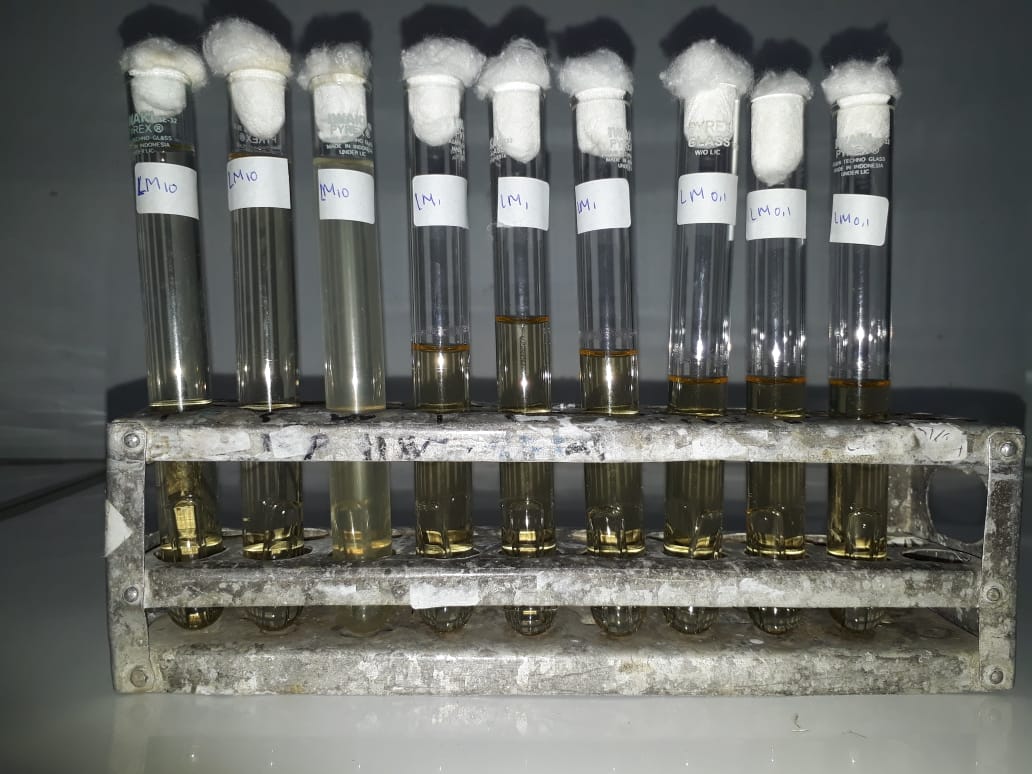   Sampel 6 (AMIU3) hasil coliform positif  (+)Lampiran 6. Hasil pengamatan uji penegasan MPN coliform air minum isi ulang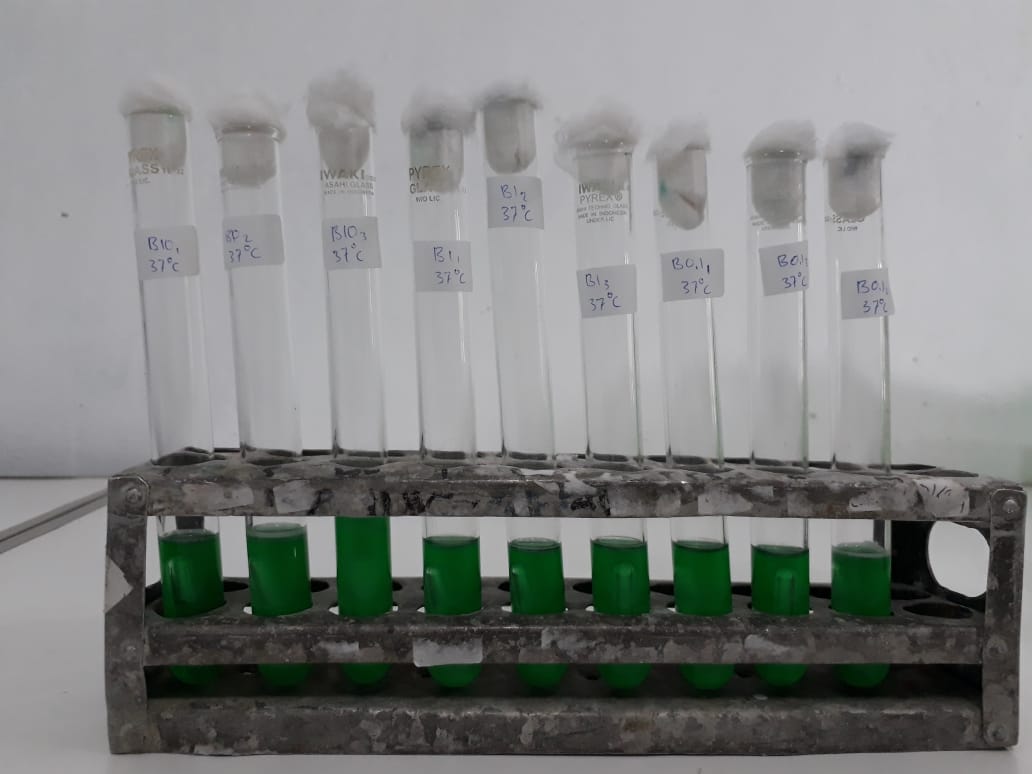 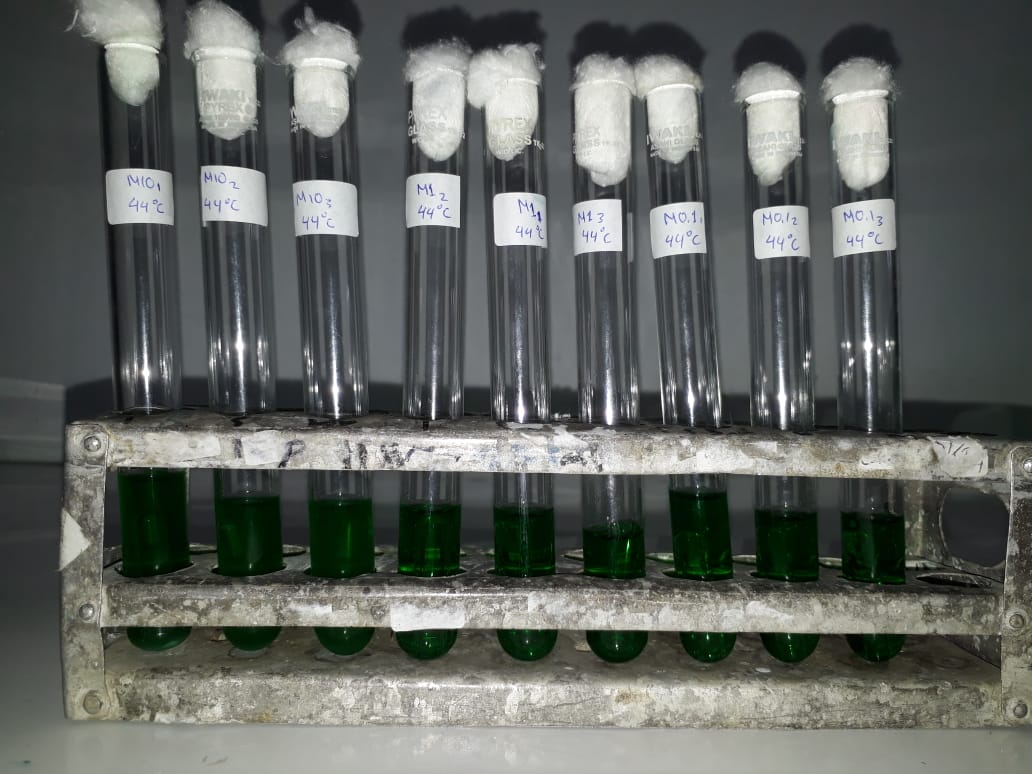 Sampel AMIU1 coliform nonfekal		Sampel AMIU1 coliform fekal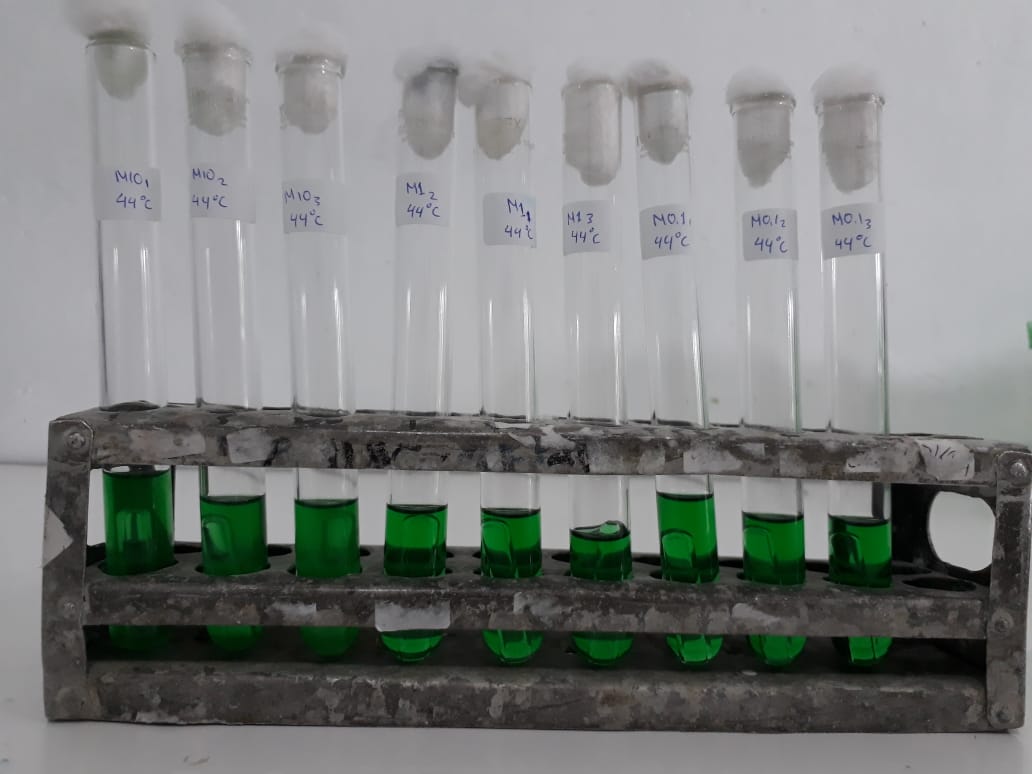 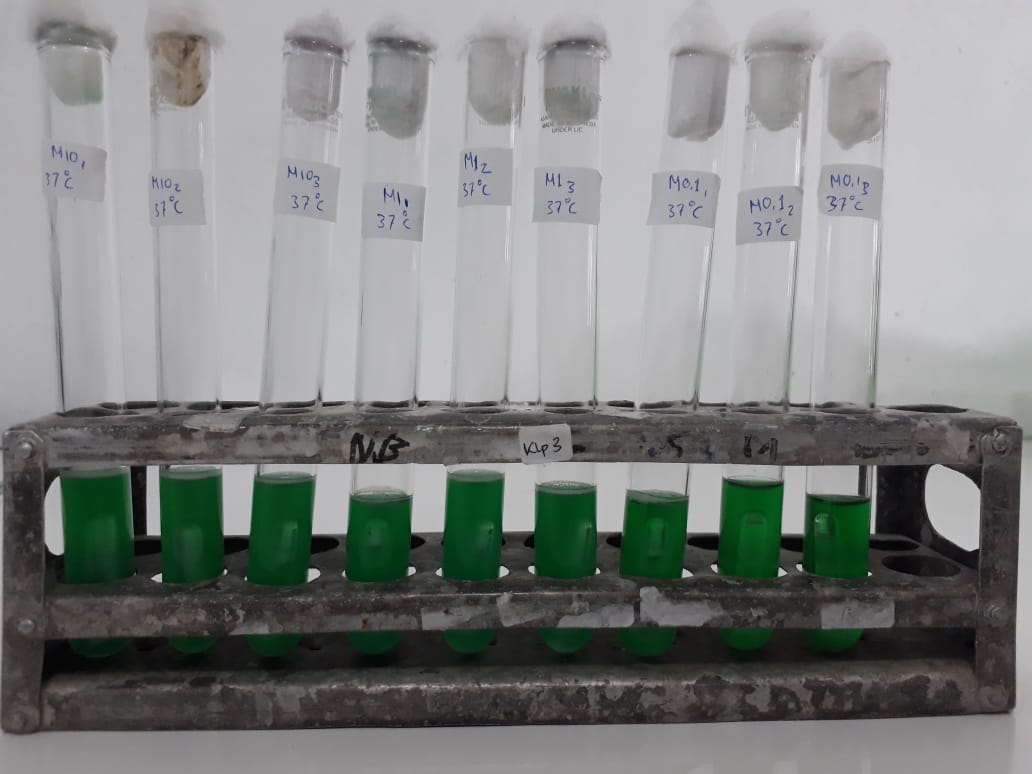 Sampel AMIU2 coliform nonfekal		Sampel AMIU2 coliform fekalSampel AMIU3 coliform nonfekal		Sampel AMIU3 koli non fekalLampiran 7. Hasil pengamatan uji lengkap MPN coliform dari air minum isi ulang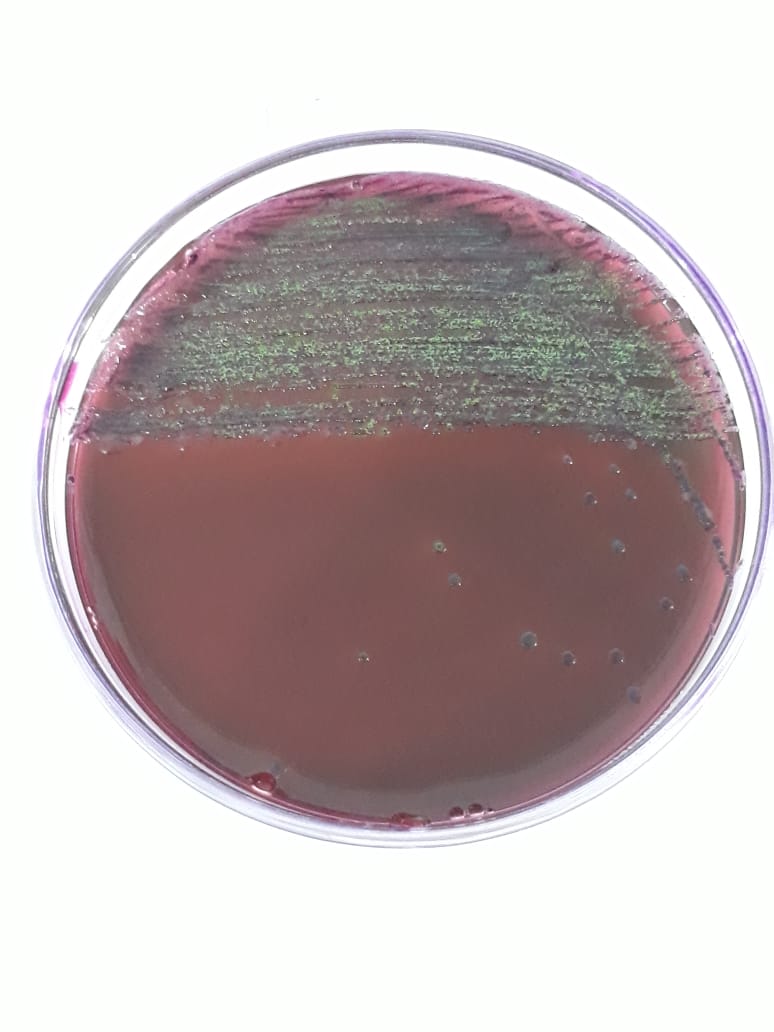 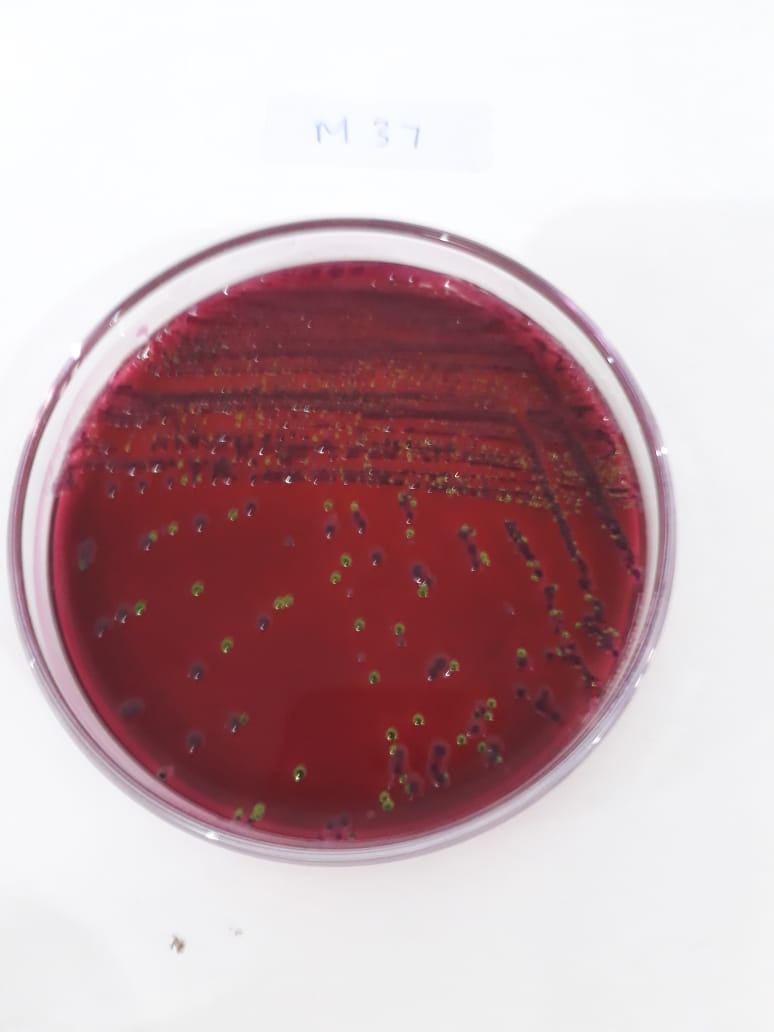 Terbentuk warna hijau metalik pada media EMB AgarLampiran 8. Hasil uji pewarnaan Gram bakteri Escherichia  Coli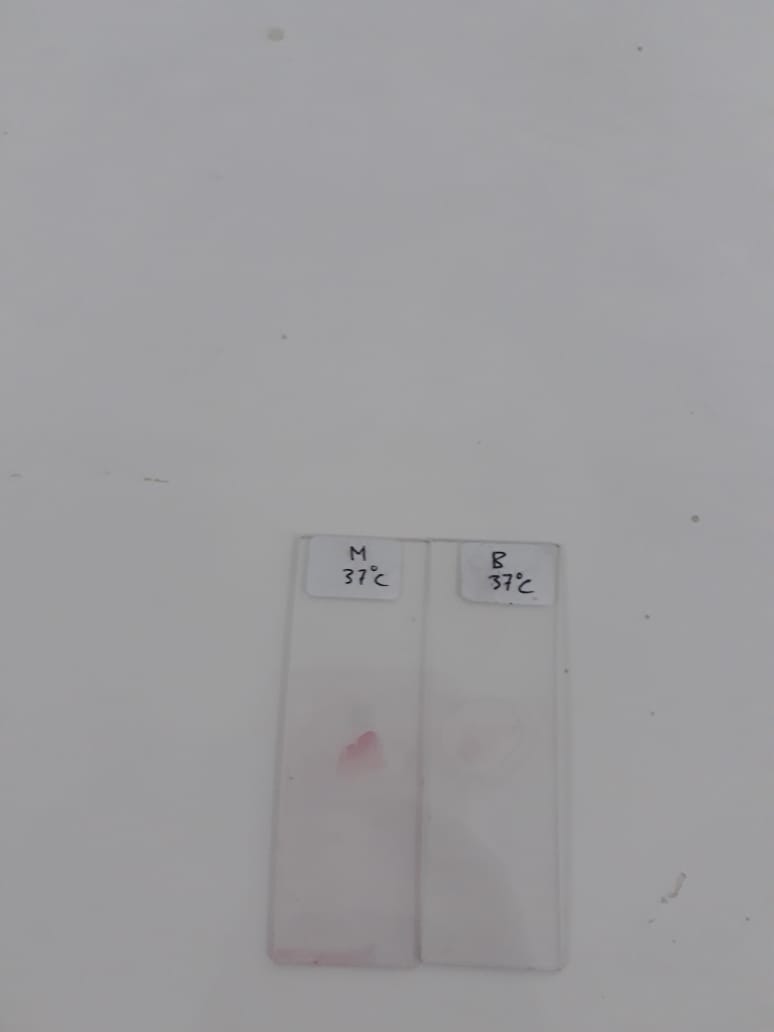 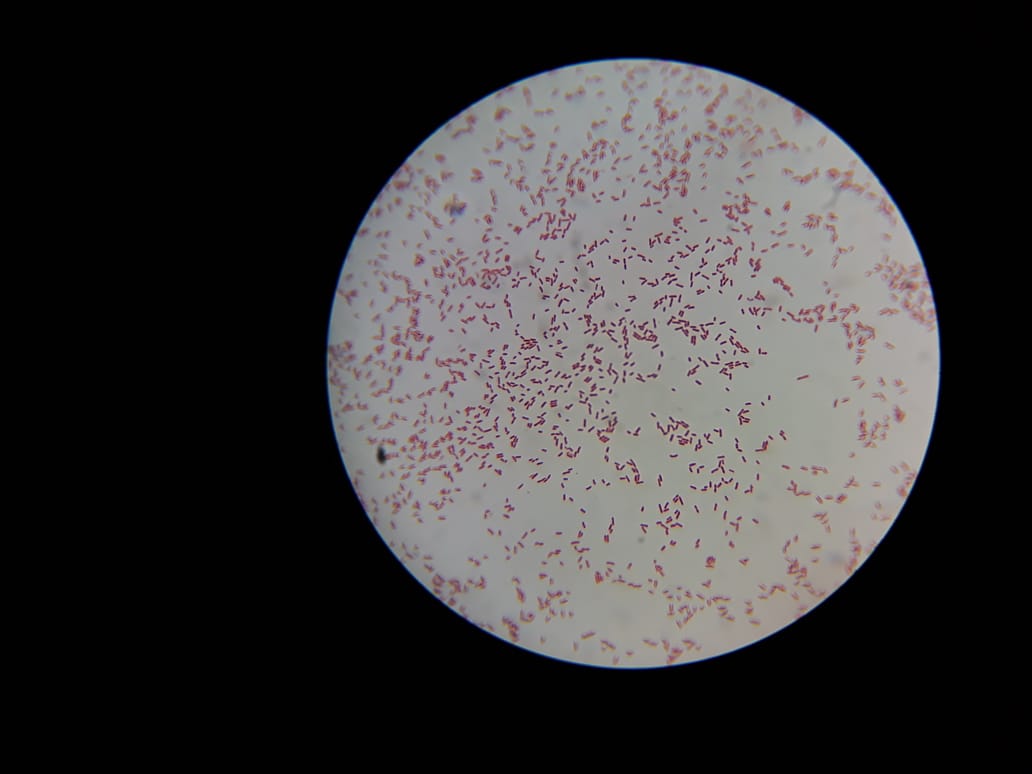 Escherichia Coli perbesaran 1000 kali	 b. Preparat ulas koli fekalLampiran 9. Tabel indeks MPN dan batas kepercayaan 95% menggunakan seri tabung 3:3:3Lampiran 10. Syarat air minum sesuai SNI 01-3553-2006Lampiran 10 (lanjutan) Lampiran 10 (lanjutan) Lampiran 11. Syarat air minum sesuai Peraturan Menteri Kesehatan  RI Nomor 492/MENKES/PER/IV/2010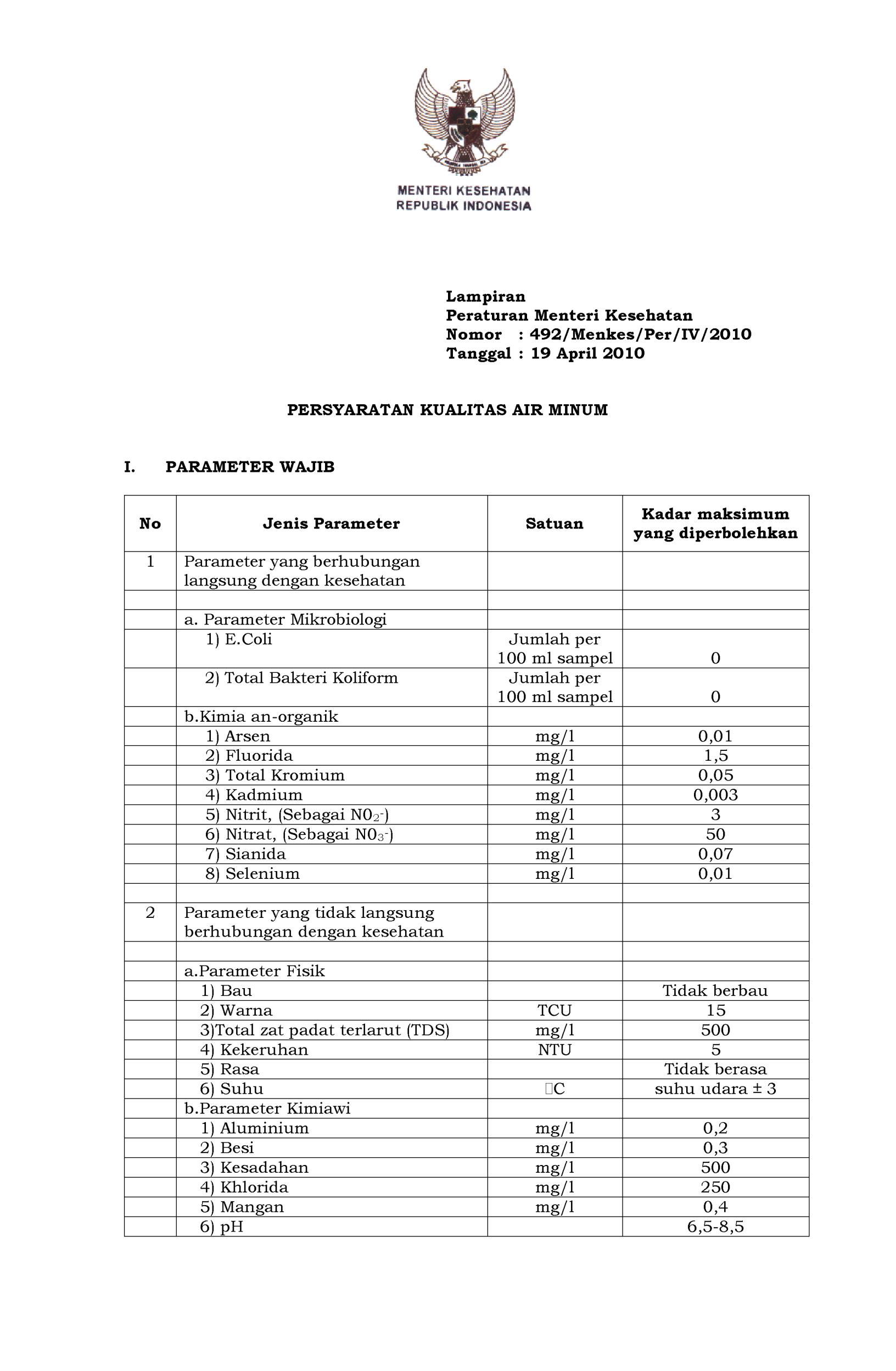 Lampiran 11 (lanjutan). Syarat air minum Peraturan Menteri Kesehatan  RINomor 492/MENKES/PER/IV/2010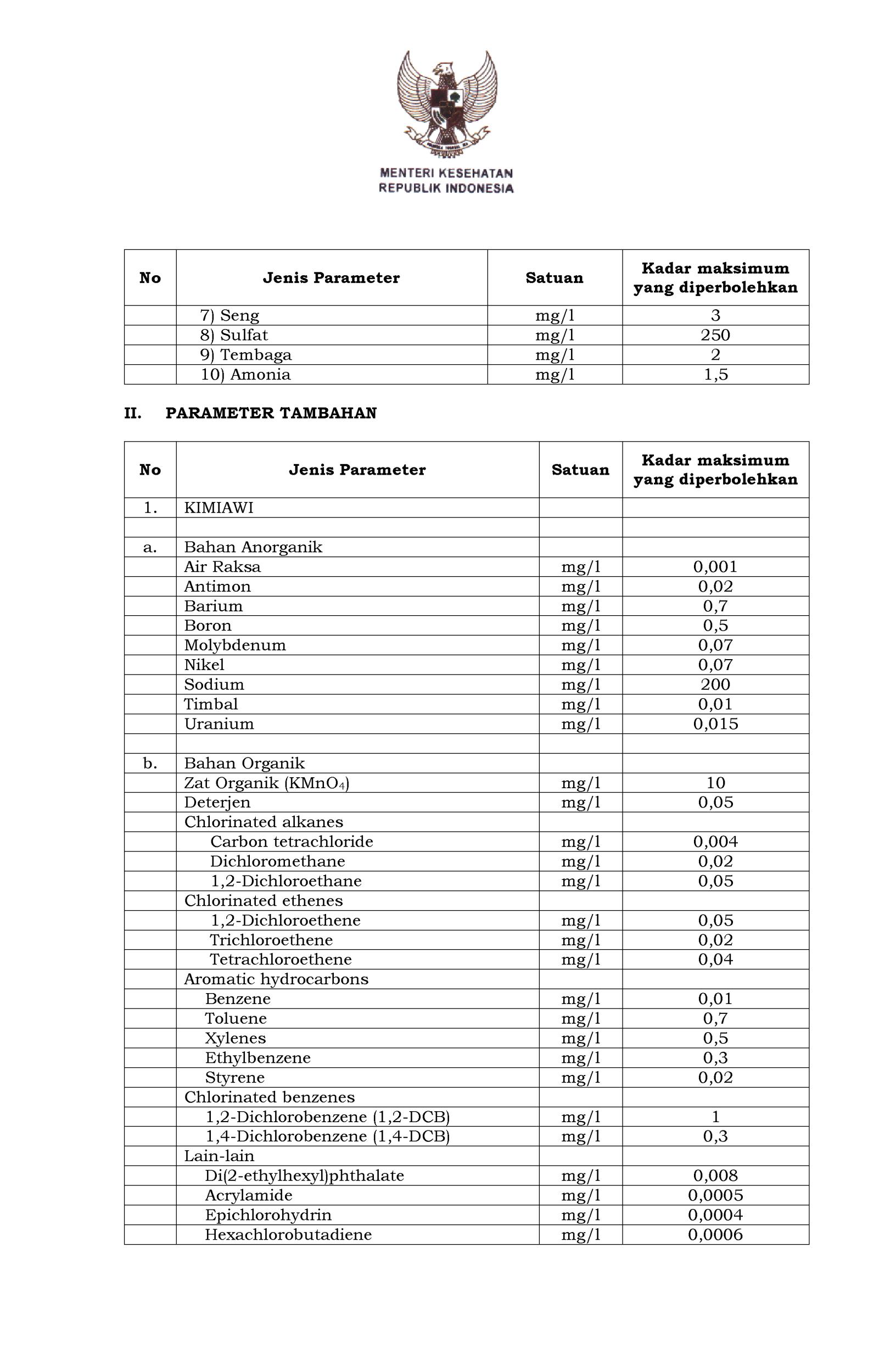 Lampiran 11 (lanjutan). Syarat air minum Peraturan Menteri Kesehatan  RI                     	Nomor 492/MENKES/PER/IV/2010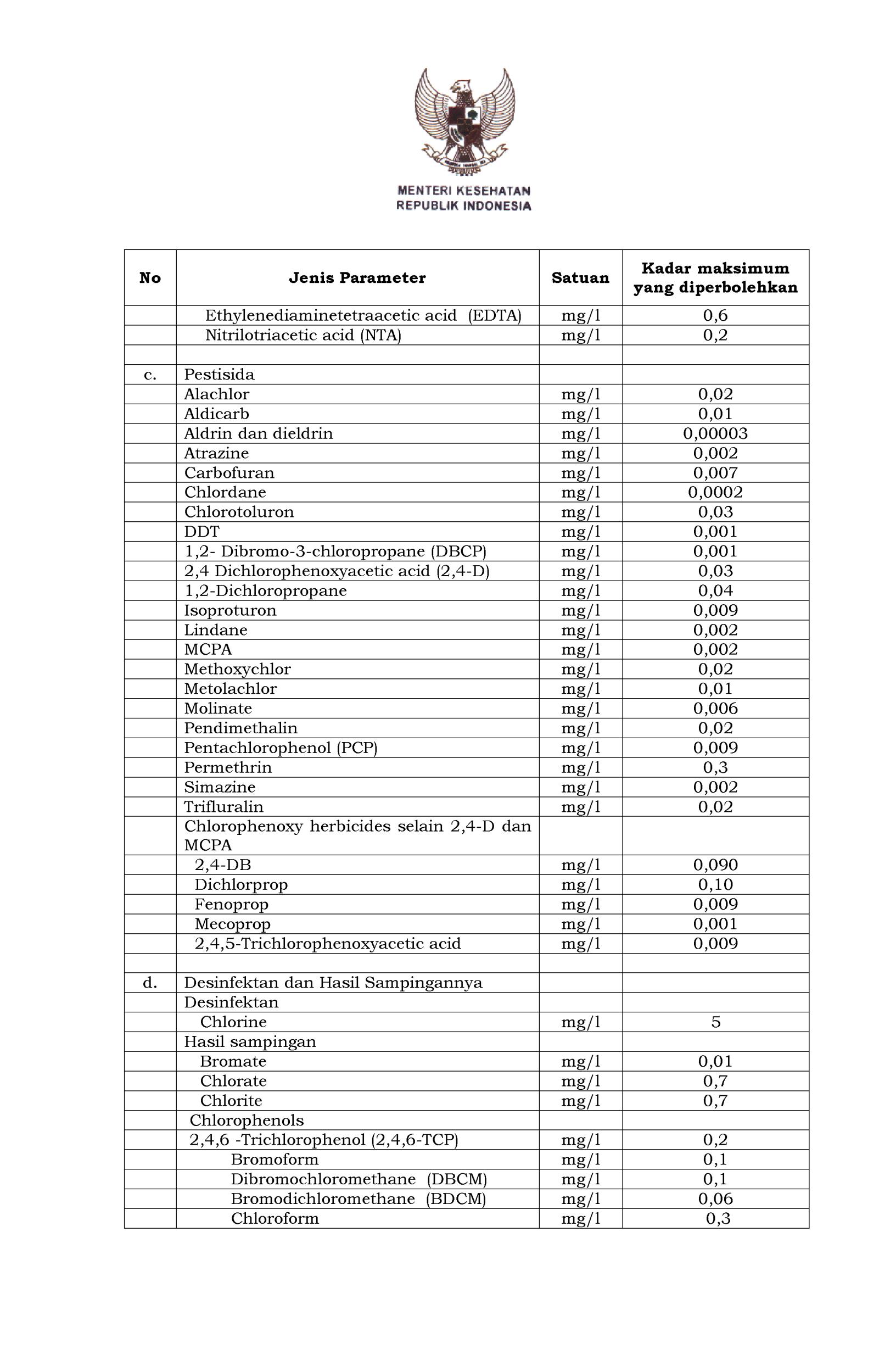 Lampiran 11 (lanjutan). Syarat air minum  Peraturan Menteri Kesehatan  RI 	Nomor 492/MENKES/PER/IV/2010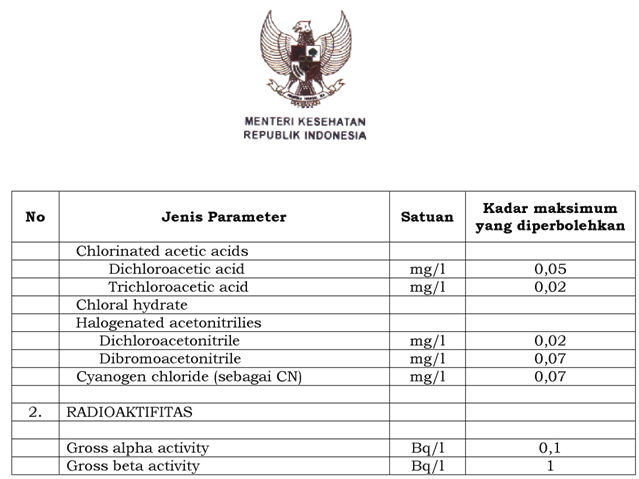 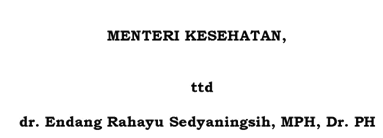 Jumlah Tabung Yang PositifJumlah Tabung Yang PositifJumlah Tabung Yang PositifAPM Per gram atau Per mL1 : 101 : 1001 : 1000APM Per gram atau Per mL000< 30103 +10041017 +110712011 +200920114 +2101521120 +220213002330139310433117532093321150322210 +3302403314603321100333>1100NoParameterSatuanAir MineralAir Dimineral1Bau-Tidak berbauTidak berbau2Rasa-Tidak berasaTidak berasa3WarnaUnit Pt-CoMaks. 5Maks. 54KekeruhanNtuMaks. 3Maks. 35pH-6,0 – 8,55,0 – 7,56Zat Organikmg/lMaks. 10-7Nitrat (NO3)mg/lMaks. 45-8Nitrit (NO2)mg/lMaks. 3-9Ammonium (NH4)mg/lMaks. 0,15-10Sulfat (SO4)mg/lMaks. 200-11Klorida (Cl)mg/lMaks. 250-12Flourida (F)mg/lMaks. 1-13Sianida (Sn)mg/lMaks. 0,05-14Besi (Fe)mg/lMaks. 0,1-15Mangan (Mn)mg/lMaks. 0,4-16Klor Bebas (Cl2)mg/lMaks. 0,1-17Kromium (Cr)mg/lMaks. 0,005-18Barium (Ba)mg/lMaks. 0,7-19Boron (Br)mg/lMaks. 0,3-20Selenium (Se)mg/lMaks. 0,01-21Timbal (Pb)mg/lMaks. 0,05Maks. 0,0522Tembaga (Cu)mg/lMaks. 0,5Maks. 0,523Kadmium (Cd)mg/lMaks. 0,03Maks. 0,0324Raksa (Hg)mg/lMaks. 0,001Maks. 0,0125Perak (Ag)mg/l-Maks. 0,02526Kobalt (Co)mg/l-Maks. 0,0127Bakteri E. ColliAPM/100 mL< 2< 2NoParameterSatuanKadarMaksimumKeteranganAFisika1Bau--Tak Berbau2TDSmg/l1,0003KekeruhanNTU54Rasa--5SuhuoCTak Berasa6WarnaSkala TCU15BKimia Organik1Air RaksaPpm0,0012AlumuniumPpm0,23ArsenPpm0,054BariumPpm1,05BesiPpm0,36FlourinePpm0,57CadmiumPpm0,0058KesadahanPpm5009KloridaPpm25010Kromium Valensi 6Ppm0,0511ManganPpm0,112NatriumPpm20013PerakPpm0,0514pHPpm6,5 – 8,515SeleniumPpm0,01Batas Max dan Min16SengPpm517SianidaPpm0,118SulfatPpm40019Silfide sebagai H2SPpm0,00520TembagaPpm1,021TimbalPpm0,05CKimia Organik1Aldrin dan diedldrinPpm0,00072BenzenaPpm0,013Benzo (a) PyrenePpm0,000014Chlordane (total isomer)Ppm0,0003NoParameterSatuanKadarMaksimumKeterangan5ChlordanePpm0,0362,4–DPpm0,107DDTPpm0,038DetergenPpm0,591,2 – DichloroethanePpm0,0003